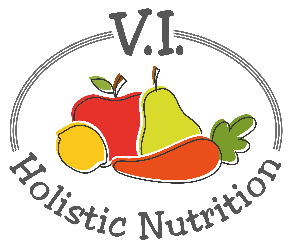 CHOCOLATE BANANA OATMEALThis is inarguably the best way to start the day. A healthy fat and protein source full of vitamins and minerals plus easily-digestible carbohydrates, topped off with incredible flavors and textures, this classic oatmeal combination is the best of the best!  Makes 1 medium serving.Ingredients:1 cup purified water½ cup oatmeal1 banana, chopped2 Tbs. chopped walnuts1 tsp. cacao or cocoa powderOptional: 1 tsp. date sugar, honey or maple syrupMethod:In a bowl or travel jar, add oatmeal, cacao and optional sweetener and stir.Add 1 cup boiling water to the jar/bowl.Cover the jar/bowl and let sit for 5 minutes.Chop banana and walnuts and stir into the jar/bowl and serve.